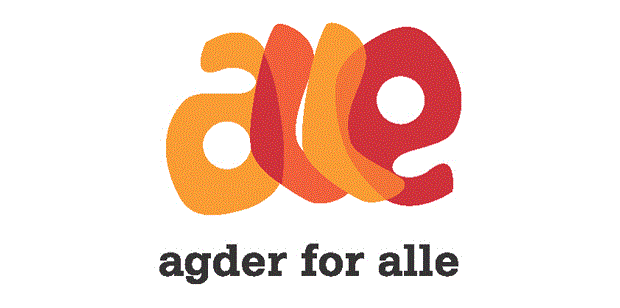 Tema: Integrering i lokalmiljøSted: Sørlandet Kunnskapshavn, Kystveien 2, ArendalDato og tid: 3. november, klokka 9.30 – 15.00Kaffe, te, frukt står klart fra klokka 09.0009:30Velkommen.09:45Polske utgjør den største innvandringsgruppen i Norge. På 80-tallet ankom mange tusen polakker som flyktninger, men ble raskt integrert i det norske samfunnet gjennom et utstrakt engasjement i sivilsamfunnet og støtte fra det offentlige. Eugene Guribye, Agderforskning,  vil sette fokus på hvordan denne prosessen i ettertid fremstår som et modelleksempel når myndighetene i dag oppfordrer til samarbeid med frivillig sektor om integreringsarbeid. 11:15Pause11:30Om prosjektet KUM. Om medborgerskap, det offentlige møter                  enkeltmenneske v/Hilde Mjøs,12:00Lunsj13:30Kan forskning være nyttig kunnskap i forhold til integrering i lokalmiljø? Med lokale eksempler fra Agder. v/ Hege Wallevik og Hanne Haaland, Agderforskning.14:00PauseProgram etter pause er for medlemsorganisasjonene:14:15"Runde rundt bordet". Forslag på tema for framtidige nettverksamlinger, forslag til gjennomføring av slike samlinger og andre innspill til Agder for Alle. Gjensidig informasjon om andre arrangement i regi av medlemmene i nettverket.Oppsummering og avslutning.  